В рамках реализации профилактического проекта «Дудичи – здоровый агрогородок» на базе ГУО «Дудичский детский сад» в 2023 году начал реализовываться профилактический проект «Я и моё здоровье»17.02.2023г. – проведено игровое занятие «Профилактика простудных заболеваний» с воспитанниками разновозрастной группы.Цель: сформировать у детей представление о здоровом образе жизни,  представление о здоровье, как одной из основных ценностей жизни; дать понятие о микробах, о профилактике  простудных заболеваний, о правилах при чихании и кашле, развивать интерес к познанию себя, своих возможностей и способностей, воспитывать у детей привычку заботиться не только о себе, но и о других.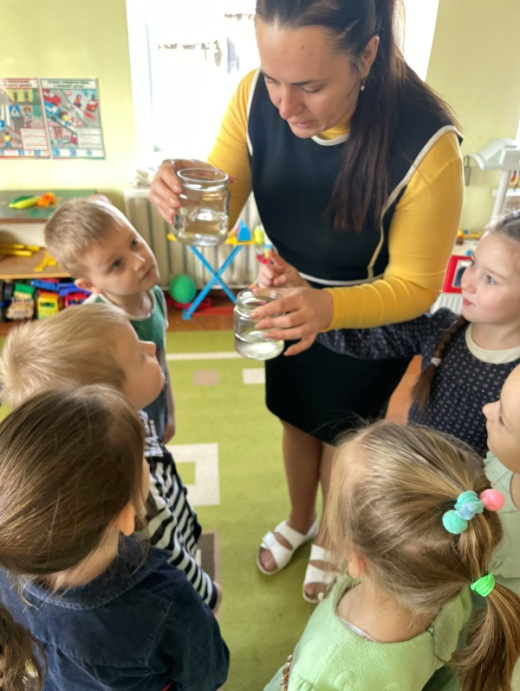 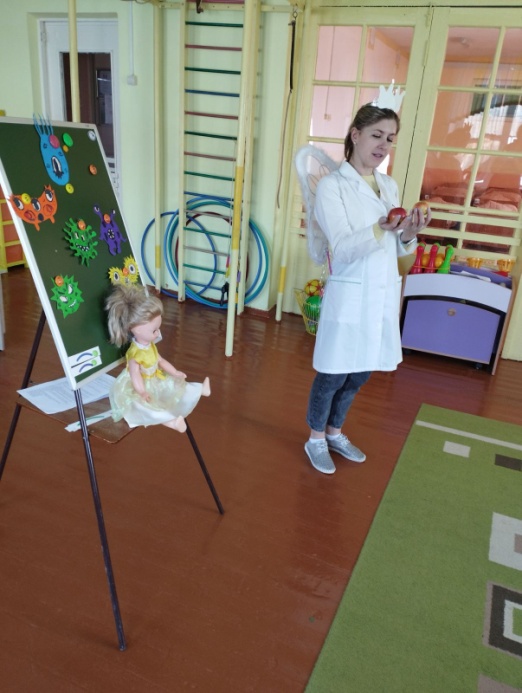 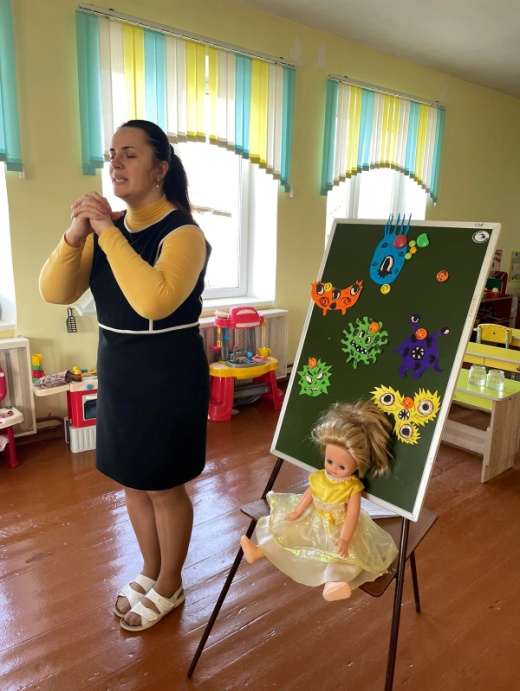 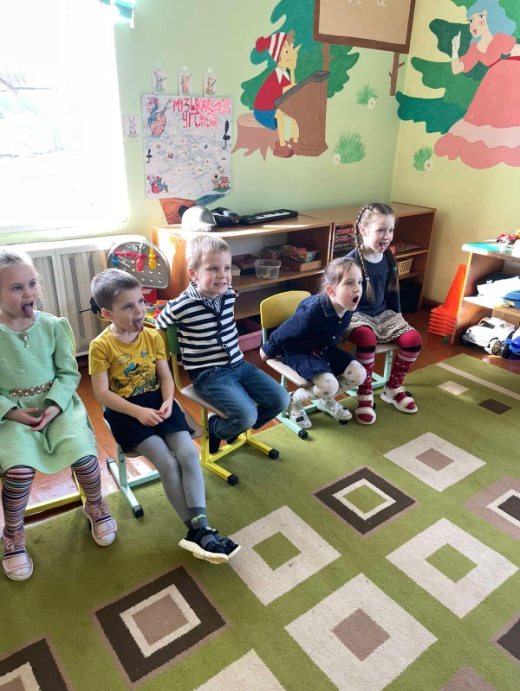 